Виховна година у 3 класі НУШ Сім стежинок щастя, що  об’єднує українців Мета: формувати уявлення про традиції українців; виховувати громадянські й патріотичні почуття: любов до Вітчизни, гордість за свій народ.  обговорити з учнями розуміння поняття «щастя»;  вчити дітей приносити радість своїм батькам; збагачувати словниковий запас учнів  новими словами;  розвивати вміння самому здійснювати свої бажання;  виховувати бажання ввічливо висловлювати свої почуття; виховувати почуття поваги до однокласників, бажання бути чуйними і уважними до них; взаєморозуміння, удячність, щирість у спілкуванні з іншими людьми.ХІД ЗАНЯТТЯОрганізація класу Привітання
Доброго дня!Ми  візьмемося за руки І добріше стане нам!Бо у класі всі ми друзі ,           Усмішки даруємо вам!Сядьте, дітки, всі рівненько, 
Усміхніться всі гарненько, 
Настрій гарний ми взяли. 
Працювати почали. Емоційне налаштування. 
_ Сьогодні на наше заняття я пропоную взяти усмішку, гарний настрій та ваші добрі серця.  Ми будемо подорожувати різнокольоровими стежинками, які  приведуть  нас до щастя.
 Робота над темою заняття І ми подорожуємо червоною стежинкою. 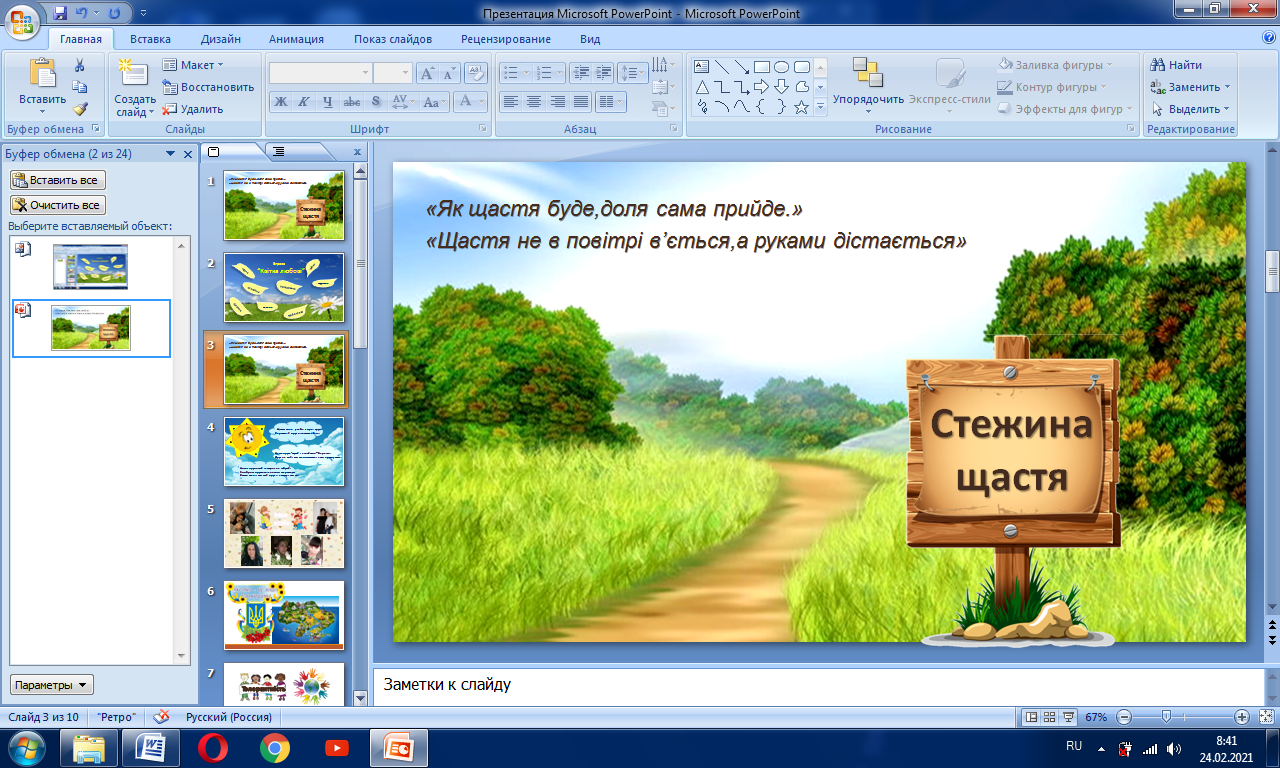 Діагностична вправа « Червона кольорова стежинка» 
- Прислухайтесь до себе . Що ви ,діти ,відчуваєте: сум чи радість ,тривогу чи спокій?Чому? Якого кольору ви уявляєте свій настрій?- Покажіть цеглинку LEGO того кольору, що відповідає вашому настрою. З чим асоціюєте обраний колір?(Червоний-це любов і радість, щастя і щирість)1. Повідомлення теми і мети заняття  
- Ми поговоримо про дуже важливу річ в житті людини - про щастя, про те, що означає бути щасливим і що треба для цього робити. 
І нашу виховну годину я хочу почати словами:  «Як щастя буде, доля сама прийде.»«Щастя не в повітрі в’ється, а руками дістається»Слово вчителя. Багато людей бажають бути щасливими й живуть у пошуках щастя. Однак щастя – це не те, за чим потрібно бігати. Щастя залежить від багатьох факторів ,вони повинні діяти одночасно. Наприклад , людина мусить , мають бути здоровими її рідні і близькі, щоб було добро і благополуччя в сім’ї, мати гарну роботу . Для щастя  людині потрібні любов і шана. Також мають бути щасливими всі навколо  і вільною країна . Щастя не купується за гроші , його можна заслужити ,збудувати. Таке воно щастя. ─  Як часто протягом дня ми згадуємо про щастя?(відповіді дітей)
ЩАСТЯ 
Щастя – це рідна дорога земна. 
Щастя – це здорові мама і тато. 
Щастя – це сонце, квіти  ,пташки. 
Щастя – це пісню ділити  в родині. 
Щастя – це віра в добро і любов.
Щастя – це друзі в нашому житті. 
Щастя – це природа  і рідний твій дім. 
Щастя – це світ, подарований всім. 

 2. Вправа  «Квітка любові»    - І ми подорожуємо зеленою стежинкою.
Діти отримують картки – цеглинки, на яких написано характеристики сім’ї. Діти обирають свої картки, що характеризують їхні сім’ї ,об’єднуються у групи.Слова-характеристики(на картках):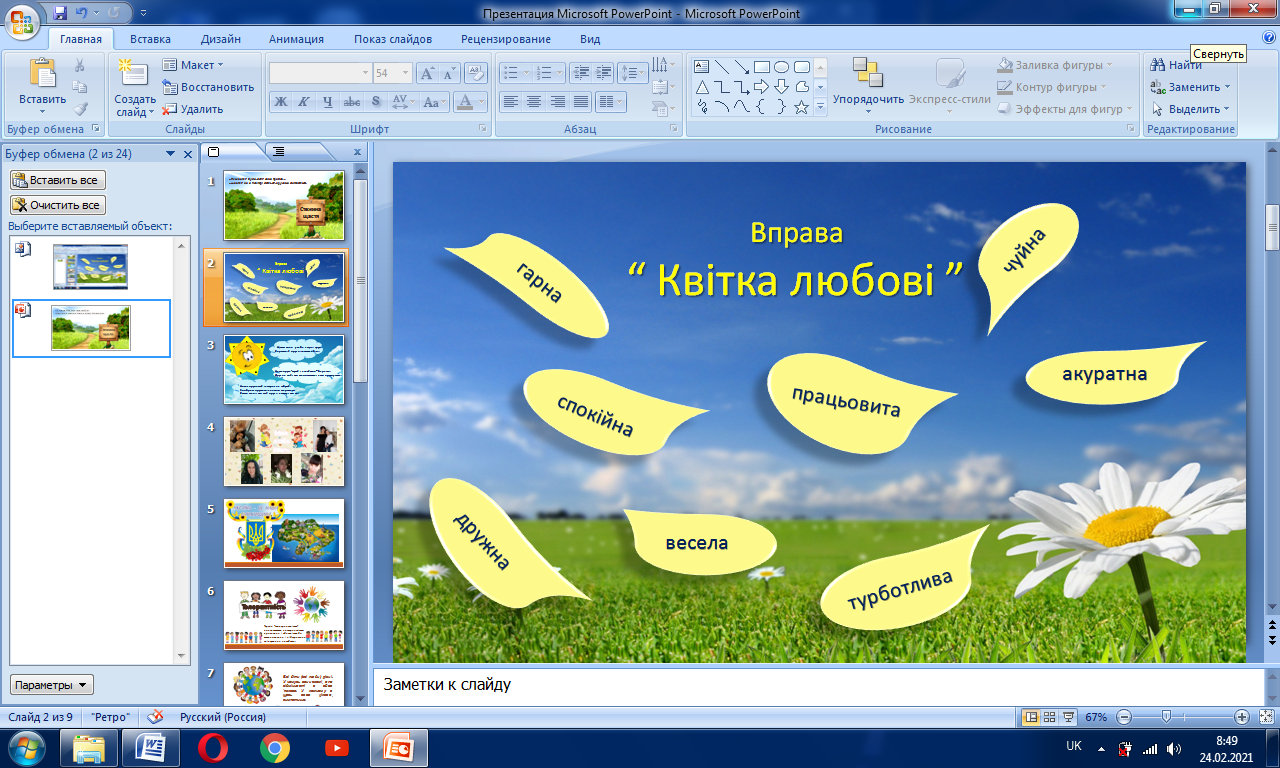 Щиравеселадобрагарнадружначуйнауважнапрацьовитаспокійнащедраактивна великаакуратнаспортивна маленькагарнаміцна турботливаДалі діти розповідають одне одному , чому саме обрали такі слова для характеристики сім’ї.Довідкове бюро:-А знаєте , що існує День родини ? Відзначають його влітку ,8 липня. А символом родини є польова квітка з білим ,ніжними пелюстками.  Як називається ця квітка? (Ромашка.) Викладається жовта серединка ромашки, а учні – пелюстки, на яких пишуть лагідні слова про свою сім’ю.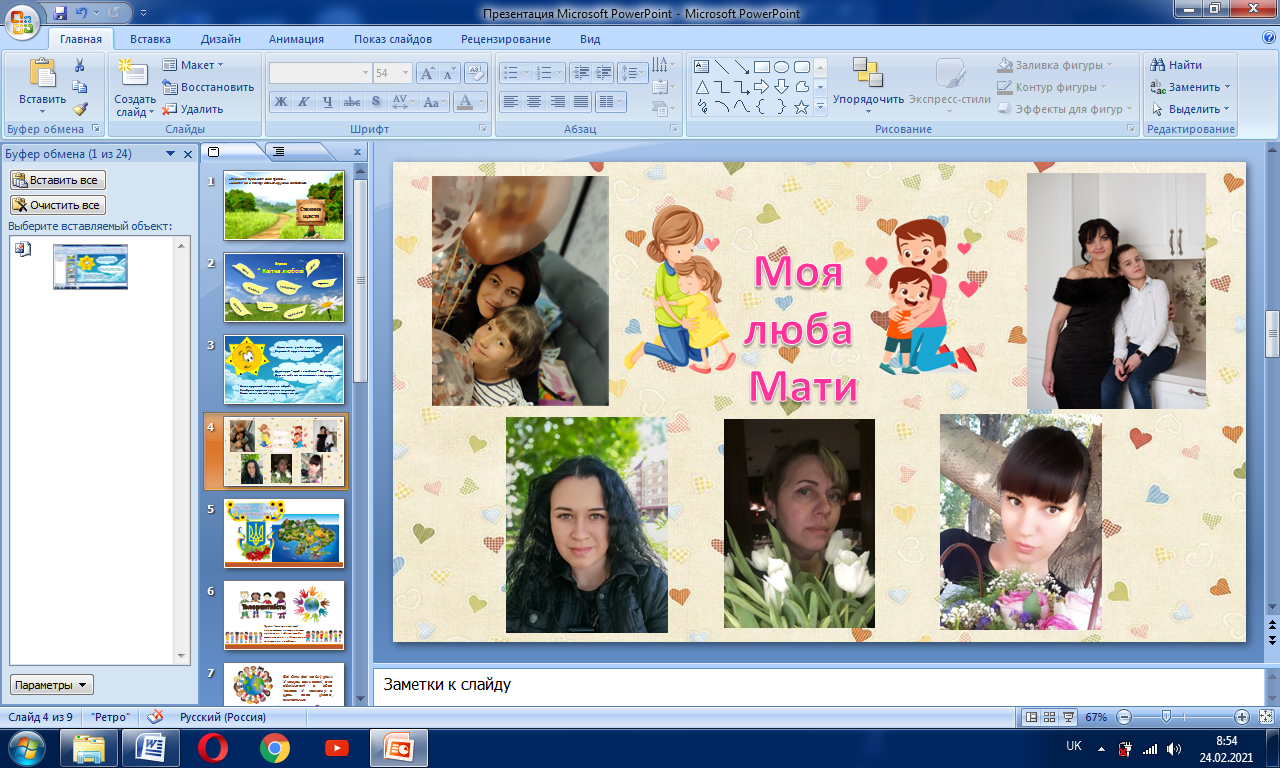  Довідкове бюро: А ще найголовніша цеглинка щастя — це життя, яке подарувала мама .
Вона дала кожному із нас найбільше — життя! Вона перша в житті пригорнула кожного із нас. Наділила здоров’ям, подарувала щастя, любов. Без неї ми б не бачили цього дивовижного, радісного і такого цікавого світу!-І ми далі  подорожуємо  блакитною стежинкою.  Вправа «Чарівні склади» У кожного на парті є різнокольорові  смужки на яких записані склади.
- Складіть з них  слова  і дізнаєтесь, коли людина почувається щасливою. 
- Які слова і вирази у вас утворилися? 
1) здоров’я ;
2) любов ;
3) дружна сім’я; 
4) вірні друзі ;
5) мир на Землі;
6) улюблена справа; 
7)гарний настрій;8)здійснення мрій:9) життя у прекрасній країні, ім’я якій – Україна;10) милування природою;- Отже, коли ж людина почуває себе щасливою? (Відповіді дітей)4. Музична фізкультхвилинка 
 (  Фізкультхвилинка під пісню «Підкова щастя» Музика Н. Галабурда. Слова Є. Лещук. )
5. Робота з жовтою  стежинкою  « Сонечко  Щастя»  
-Я  вам  роздам  промені сонечка такого теплого і лагідного.  А ви будете приклеювати на основу свої промені з прислів’ями  до нашого сонечка. 
- Сонечко  Щастя золотаве , воно — веселе, дивовижне, радісне, прекрасне, захоплююче, піднесене. Воно робить людину світлою, наділяє її силою, впевненістю у собі. 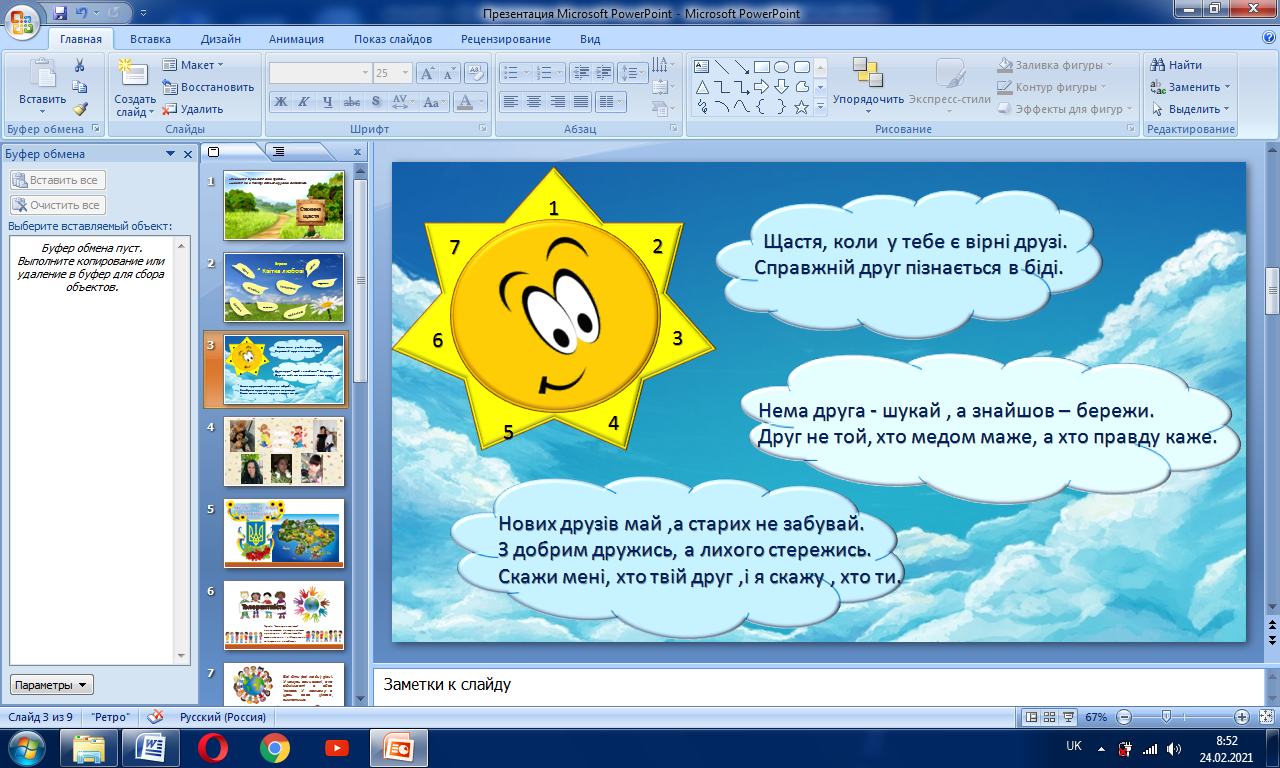 Ось таке воно — щастя, коли  у тебе є вірні друзі.Справжній друг пізнається в біді.Нових друзів май ,а старих не забувай	.З добрим дружись, а лихого стережись.Скажи мені, хто твій друг ,і я скажу , хто ти,Нема друга - шукай , а знайшов – бережи.Діти обирають промінь з прислів’ям  ,а потім читають його і пояснюють. Висновок: Адже добре, коли поруч з вами є друзі, які завжди підтримають, зрозуміють, з якими добре і в радості і в горі. І це дійсно велике щастя - коли є поруч такі люди. Ви ще маленькі, але у вас уже зараз є друзі. І я вам бажаю, щоб і надалі в вашому серці було місце для справжніх друзів. 
І ми далі  подорожуємо фіолетовою стежинкою. Це жити у прекрасній країні, ім’я якій – Україна 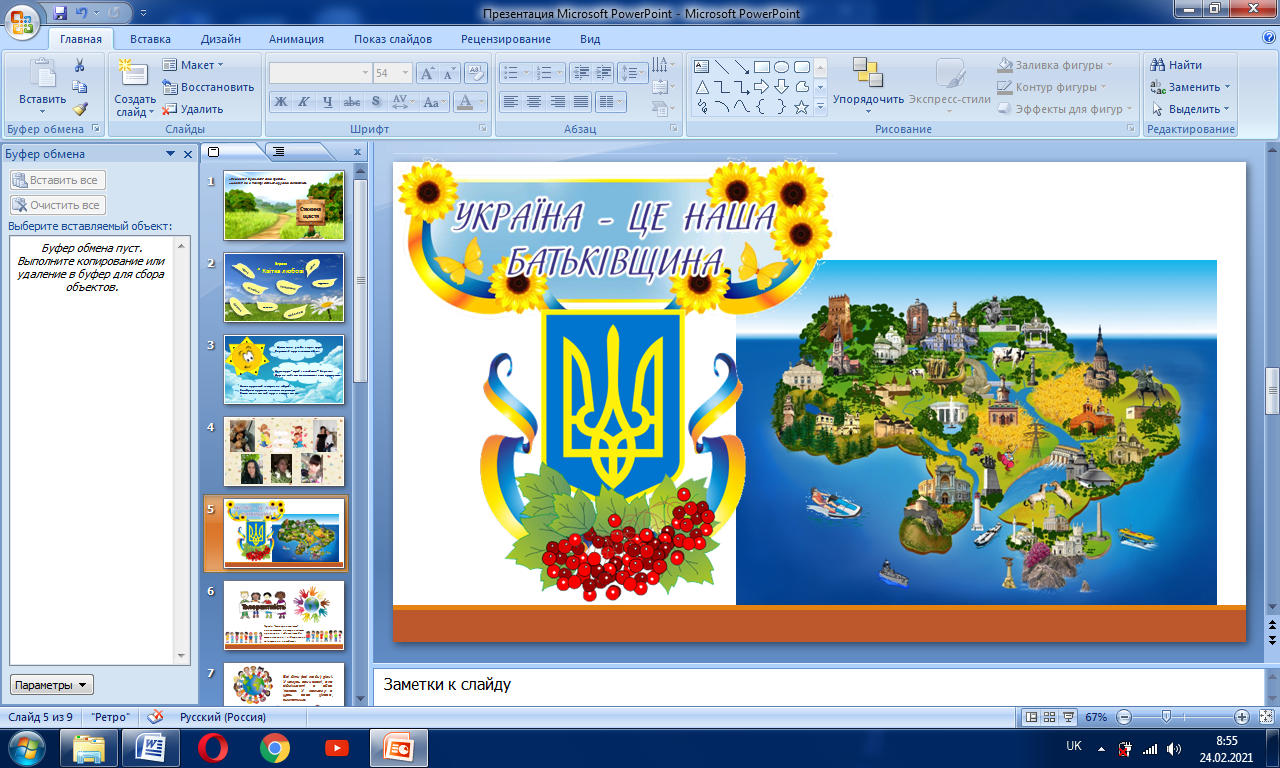 Слово вчителяУкраїна – це наша земля. Наша країна-приклад великої мужності, витривалості та духовності. Українці завжди славилися своєю великою внутрішньою силою, співучою мовою і неповторною культурою.  Дуже хочеться, щоб ви запалили у своїх сердечках хоча б маленький вогник гордості за те, що ви – українці. Саме вам, діти, вивчати, берегти, шанувати рідну мову. Будьте горді,  розумні, чесні, чемні і любіть свій рідний край.  Майбутнє України  – у ваших руках.Довідкове бюро:Українці – дуже давня нація ,яка свою духовну культуру створила ще в дохристиянські часи.У нації створювалися певні правила поведінки ,яких навчали діточок. Так з’явилися звичаї, традиції. - Що таке традиції? Побудуйте свої асоціації.Вправа «Асоціативний кущ»ТРАДИЦІЇ   -СВЯТО –СІМ’Я-РАДІСТЬ-СПОГАДИ-ПАМ’ЯТЬ- КУЛЬТУРА-ІСТОРІЯ-ПРИРОДА- Добрати синонім до слова ТРАДИЦІЇ. (ЗВИЧАЇ)- Далі  подорожуємо синьою стежинкою.Третій колір щастя –  Світло, Добро. Толерантність.
Щоб ми з вами не робили і де б ми не були треба завжди пам’ятати, що Добро-є велика сила і вона завжди переможе зло. Робіть добрі вчинки, будьте добрими, чуйними, світлими людьми і тоді і світ наш буде набагато добріший. Учитель. В одній казковій країні живе Добре сімейство, давайте познайомимось з його представниками.Добре сімейство намагається зробити світ добрішим, щоб люди любили один одного і братів наших менших. Вони вчать нікому не робити боляче ні словами, ні діями, ні думками. А тому кожного дня, тільки на небі з'являється ласкаве сонечко, розсіває Добре сімейство насіння доброти в дитячих сердечках!Входять діти, що грають ролі членів Доброго сімейства, і роздають у класі стрічки з добрими словами.Я - Ніжність - Скажу - душа тріпотить.Я ніжність навіки,А не на мить.Я - Уважність, хтоМене поважає, Той робить усе вчасноІ всюди встигає!Я - Співпереживання - Всіх хочу зігріти.Я хочу, щоб друзями сталиВсі діти!Я - Великодушність,Бо маю щедру душу.Я - Любов, я в серці живу.Я сім'ю від біди стережу.Я необхідна всім,Бо я затишок і мир.Я - Доброта,Доброта - це світлий дар,Людям ти його віддай.До дорослих добрим будьІ малечу не забудь!Я - Милосердя - і жаль мені всіх.Хочеться всіх пожаліти, зігріти.І щоб ніхто не зміг захворіти.Я - Чутливість - і виЗробіть милість,Будьте чуйними людьмиЙ будемо в дружбі жити ми!Я - Порядність - я всюди в пошані,Бо не люблю я вчинки  погані.Довідкове бюро: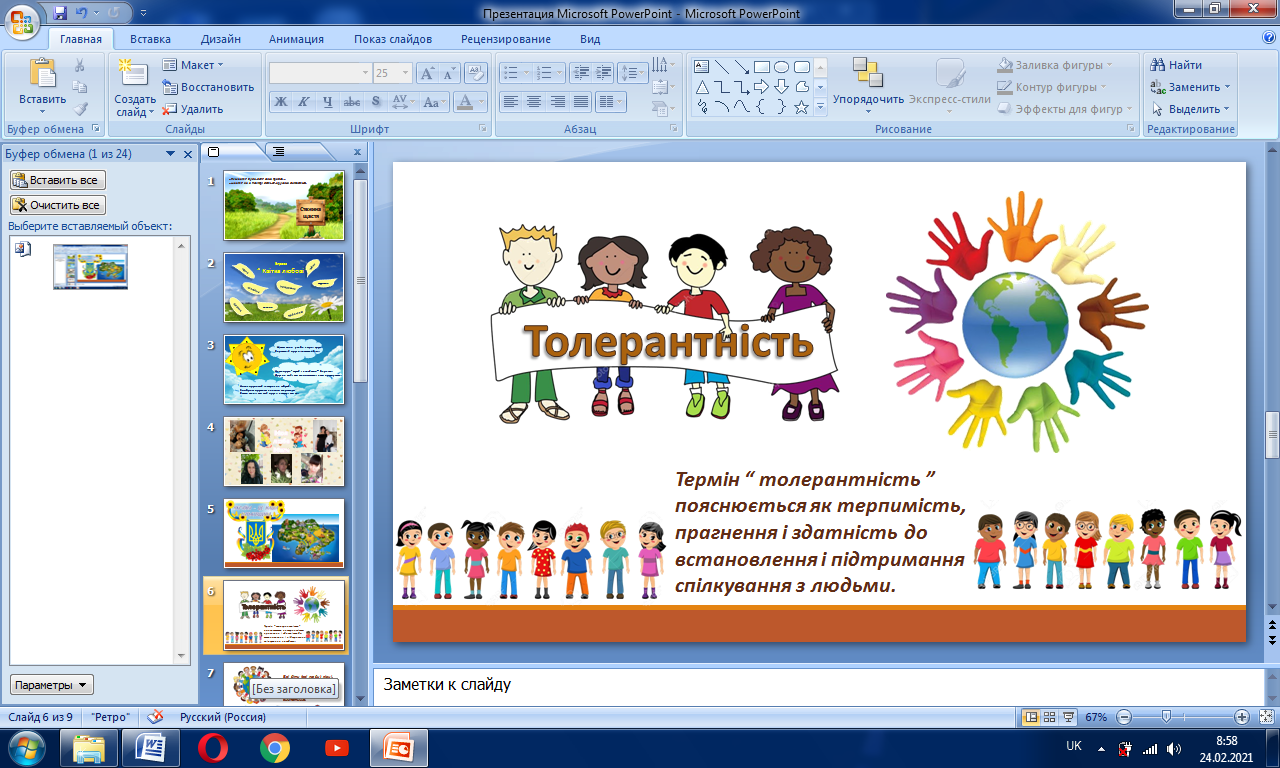 Толерантність – це саме те, чого так не вистачає сьогодні людям: терпіння, терпимості, розуміння, дружнього ставлення, адекватного сприйняття.Толерантність – це повага права іншого бути таким, яким він є:
• Головне - Людина, а не її інвалідність.
• Коли Ви хочете запропонувати свою допомогу, запитайте спочатку чи вона потрібна.
• Розмовляючи з людиною, яка пересувається на візку, намагайтесь розташуватися так, щоб її та Ваші очі були на одному рівні, тоді Вам буде простіше вести розмову.
• Розмовляючи з людиною, яка має труднощі в спілкуванні, слухайте її уважно. Майте терпіння її вислухати, чекайте доки людина закінчить фразу.  Люди з особливими потребами - такі ж як і ми. Їх багато, ми їх так мало бачимо серед нас тому, що ми не вміємо бути серед них. 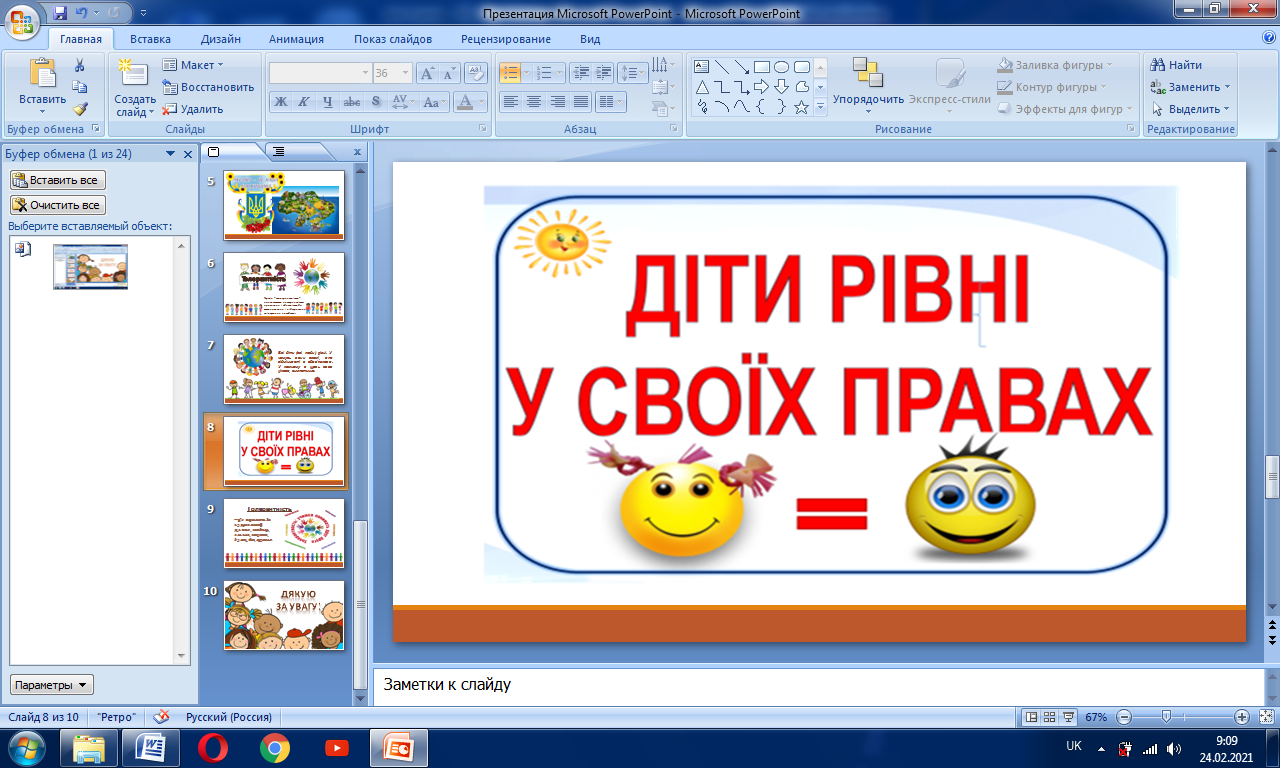 Тож навчимося бути справжніми людьми!!! 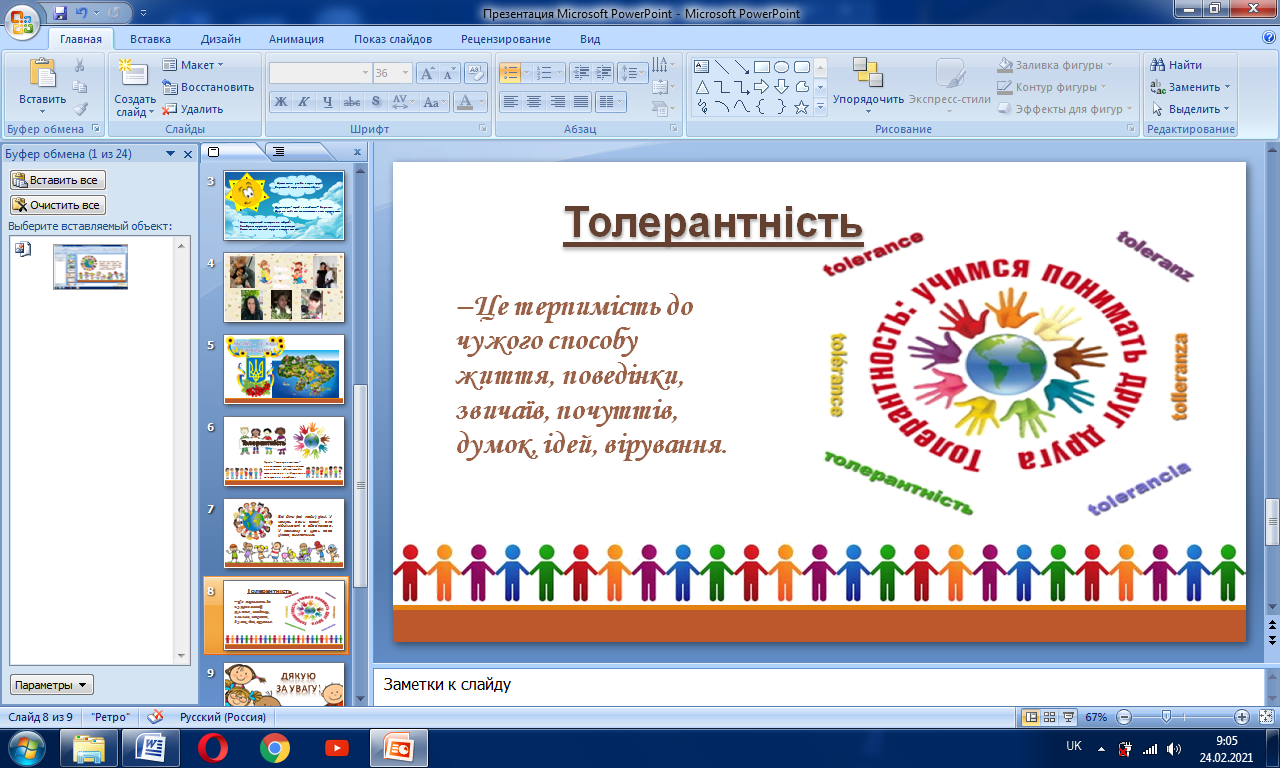 Висновок. У дитячому серці може прорости насіння, яке разом з дитиною виросте, розквітне чарівною квіткою, зробить серце добрим, ласковим, ніжним. Все залежить від самої дитини, яке насіння захоче вона виплекати у своєму серці. Якщо добре, то вона буде вчитися творити добро.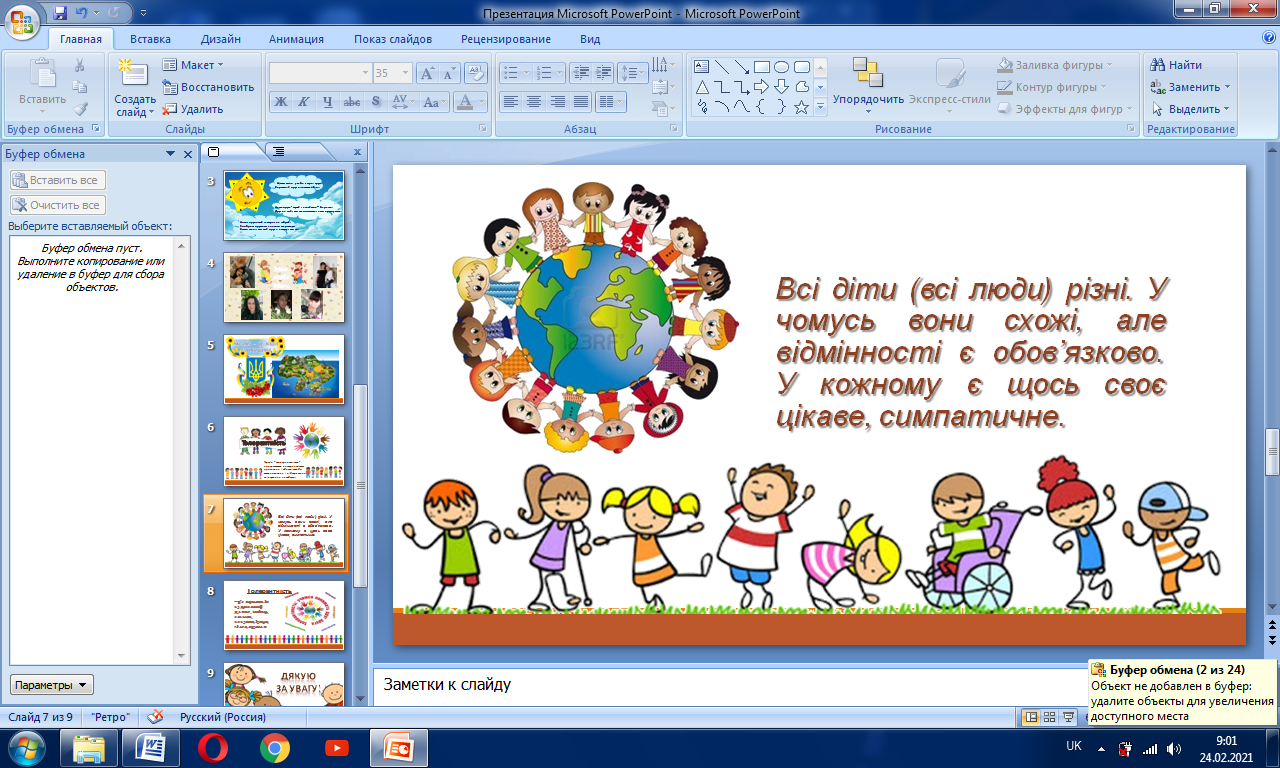   II. Підсумок  заняття Колаж  «Стежинки щастя»Учитель. Діти, ви здолали всі перешкоди, пройшли складний шлях, витримали екзамен подорожі стежками. Тепер ви стали мешканцями країни Ввічливості й учнями школи Щастя. Діти, пам’ятайте, на початку уроку ми з вами говорили про насіння, яке проростає в дитячому серці. Яке насіння у своєму серці ви хочете виростити?VI I. Рефлексія.Діти читають і коментують слова ,що написані на стежинках до сонечка.(Групи захищають свої колажі. Обговорюють роботи, знаходять спільні та відмінні риси на презентації кожної команди.)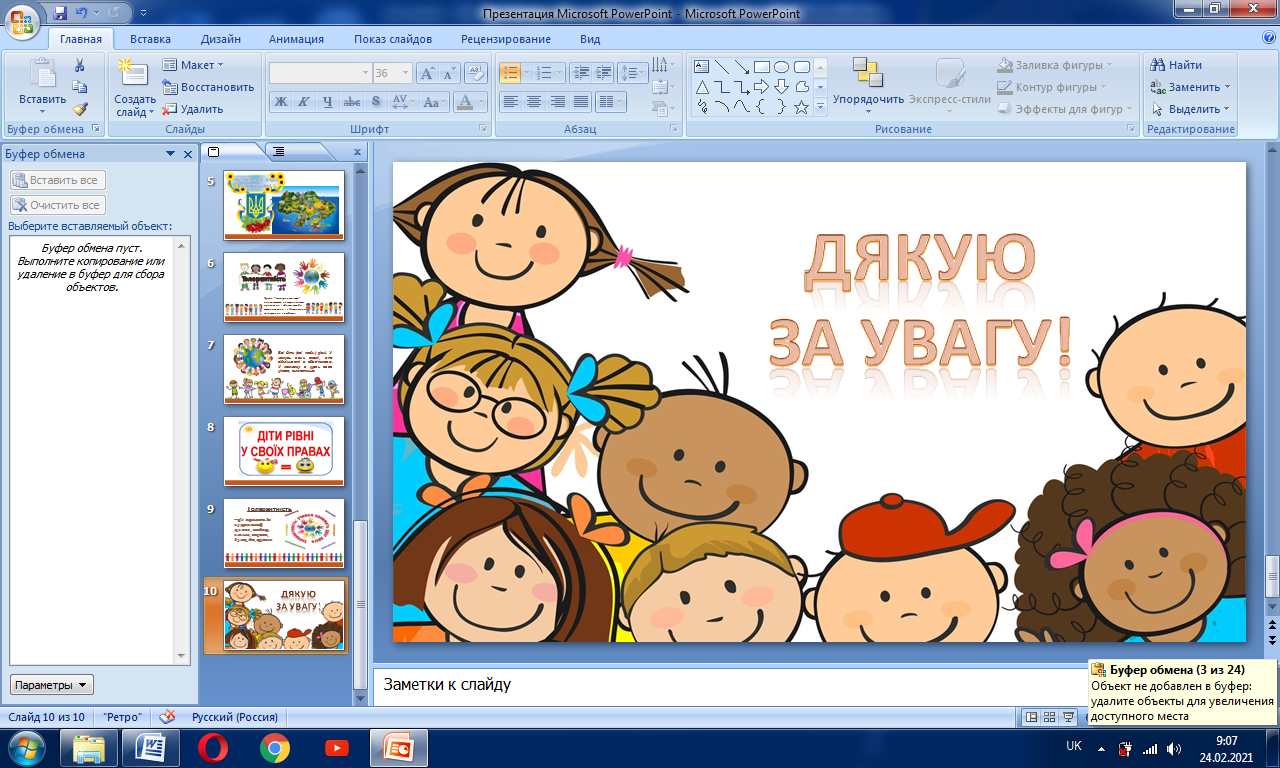 